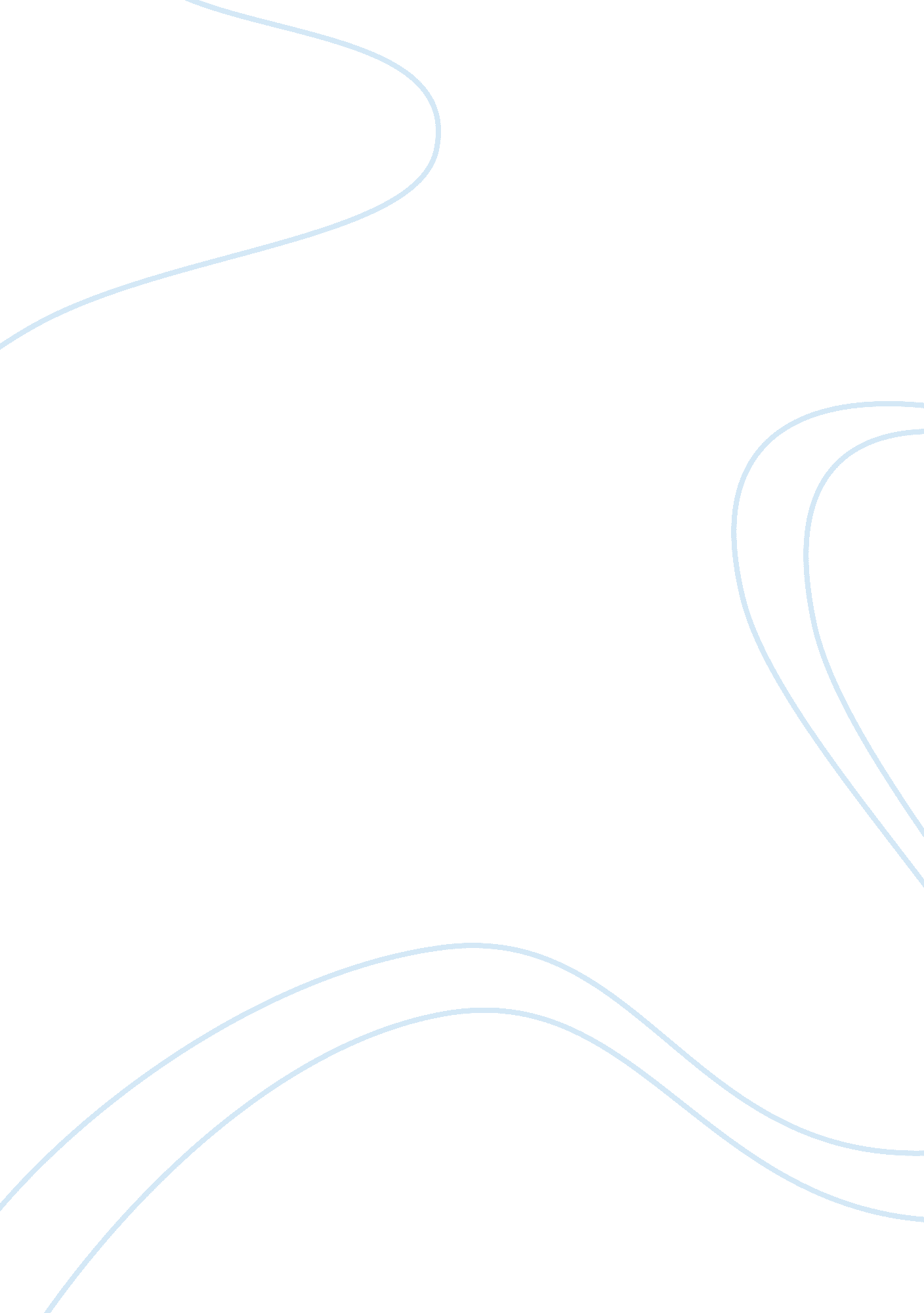 Teacher interview (behavior)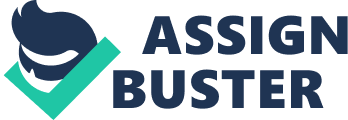 Interview 2nd Grade room In this interview, the teacher found that most behavior problems occurred during transitional periods, such as in the classroom in between lessons. Another example would be when preparing to leave the classroom for related arts or when returning to the classroom from lunch or recess. The most prevalent problems were talking, not following directions and not listening. The classroom management system in place used positive reinforcement and consequences to manage student behavior. When students had regular good behavior, the teacher would give them tickets that they could later exchange for 'prizes' or for extra privileges, such as extra free time. When students were not on good behavior, they would receive a warning for the first offense. Then, with the 2nd offense, the student would lose 15 minutes of recess and with the 3rd offense, they would lose 20 minutes of recess and receive a call home. The teacher believed that these problems occurred from students being bored or restless in the less structured time period of the transition. Interview 2 4th grade classroom In this interview, the teacher found that most behavior problems occurred during long periods of quiet, individual seat work. Examples would be during mathematics drill times or when working on book worksheets. The most common problems were talking, not being on task, being disruptive to other students and moving around the room. The classroom management system in places used positive and negative reinforcement to manage student behavior. The teacher modeled a checkbook system, which not only allowed children to become more knowledgeable about checks and checkbooks, but help them practice practically applied addition and subtraction as well. Students receive a check for $30 in the morning, each school day. Students who are not on good behavior receive a warning for the first offense. Then, with the 2nd offense, the student would receive a ticket for $10 and would have to write a check for that amount to the teacher. For the 3rd offense, the student would receive a ticket for $30 home. For the 4th offense, the student would receive a ticket for $30 and a call home to his parents. 